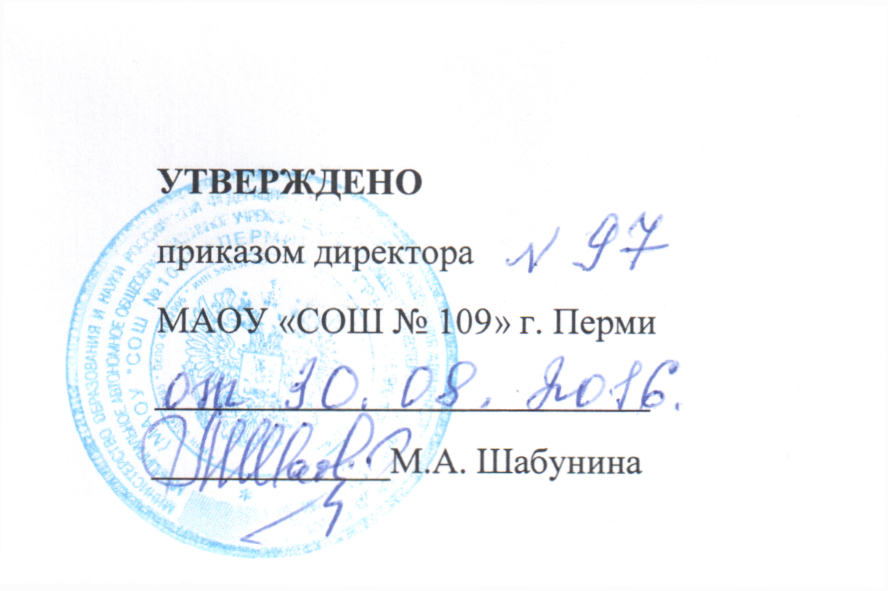 АНТИКОРРУПЦИОННАЯ ПОЛИТИКАМАОУ «СОШ № 109» г. ПермиОбщие положения.Антикоррупционная политика МАОУ «СОШ № 109» (далее Школа) разработана в целях обеспечения единого подхода в Школе по противодействию коррупции на основании нормативных правовых актов Российской Федерации и Пермского края, в том числе:Федерального закона от 25 декабря 2008 г. № 273 – ФЗ «О противодействии коррупции»;Указа Президента Российской Федерации от 13 апреля 2010 г. № 460 «О Национальной стратегии противодействия коррупции и Национальном плане противодействия коррупции на 2010 – 2011 годы»;Указа Президента Российской Федерации от 15 июля 2015 г. № 364 «О мерах по совершенствованию организации деятельности в области противодействия коррупции»;Указа Президента Российской Федерации от 01 апреля 2016 года № 147 «О Национальном плане противодействия коррупции на 2016 – 2017 годы»;Закона Пермского края от 30 декабря 2008 г. № 382 – ПК «О противодействии коррупции в Пермском крае»;Указа губернатора Пермского края от 17 августа 2015 г. № 111 «Об утверждении Концепции кадровой политики на государственной гражданской службе Пермского края и муниципальной службе в Пермском крае»;Указа губернатора Пермского края от 21 сентября 2015 г. № 133 «О мерах по совершенствованию организации деятельности в области противодействия коррупции»;Политика определяет основные задачи, направления и принципы реализации противодействия коррупции с учетом специфики деятельности Школы.Задачи организации деятельности по предотвращению коррупции.Задачами реализации деятельности по предотвращению коррупции являются:Повышение эффективности противодействия коррупции в Школе.Усиление влияния этических и нравственных норм на соблюдение работниками требований, установленных в целях противодействия коррупции;Повышение эффективности информационно - пропагандистских и просветительских мер, направленных на создание в школе атмосферы нетерпимости к коррупционным проявлениям.Антикоррупционная политика Школы основывается на приверженности закону и высоким этическим стандартам в деловых отношениях во имя укрепления его репутации среди других образовательных учреждений г. Перми и потребителей образовательных услуг. Коррупционное поведение в Школе неприемлемо ни в отношении работодателя и коллег, ни в отношении потребителей образовательных услуг.Термины и определенияКоррупция – злоупотребление служебным положением, дача взятки, получение взятки, злоупотребление полномочиями, коммерческий подкуп либо иное незаконное использование физическим лицом своего должностного положения вопреки законным интересам общества и государства в целях получения выгоды в виде денег, ценностей, иного имущества или услуг имущественного характера, иных имущественных прав для себя или для третьих лиц, либо незаконное предоставление такой выгоды указанному лицу другими физическими лицами. Коррупцией также является совершение перечисленных деяний от имени или в интересах юридического лица (пункт 1 статья 1 Федерального закона от 25 декабря 2008 г. № 273 – ФЗ «О противодействии коррупции»).Противодействие коррупции – деятельность федеральных органов государственной власти, органов государственной власти субъектов Российской Федерации, органов местного самоуправления, институтов гражданского общества, организаций и физических лиц в пределах их полномочий (пункт 2 статьи 1 Федерального закона от 25 декабря 2008 г. № 273 – ФЗ «О противодействии коррупции»):а) по предупреждению коррупции, в том числе по выявлению и последующему устранению причин коррупции (профилактика коррупции);б) по выявлению, предупреждению, пресечению, раскрытию и расследованию коррупционных правонарушений (борьба с коррупцией);в) по минимизации и (или) ликвидации последствий коррупционных правонарушений.      Предупреждение коррупции – деятельность организации, направленная на ведение элементов корпоративной культуры, организационной структуры, правил и процедур, регламентированных внутренними нормативными документами, обеспечивающих недопущение коррупционных правонарушений.	Организация – юридическое лицо независимо от формы собственности, организационно – правовой формы и отраслевой принадлежности.	Контрагент – любое российское или иностранное юридическое или физическое лицо, с которым организация вступает в договорные отношения, за исключением трудовых отношений.	Взятка – получение должностным лицом, иностранным должностным лицом либо должностным лицом публичной международной организации лично или через посредника денег, ценных бумаг, иного имущества либо в виде незаконных оказания ему услуг имущественного характера, предоставления иных имущественных прав за совершение действий (бездействие) в пользу взяткодателя или представляемых им лиц, если такие действия (бездействия) входят в служебные полномочия должностного лица либо оно в силу должностного положения может способствовать таким действиям (бездействию), а равно за общее покровительство или попустительство по службе.	Коммерческий подкуп – незаконная передача лицу, выполняющему управленческие функции в коммерческой или иной организации, денег, ценных бумаг, иного имущества, оказание ему услуг имущественного характера, предоставление иных имущественных прав за совершение действий (бездействие) в интересах дающего в связи с занимаемым этим лицом служебным положением (часть 1 статьи 204 Уголовного кодекса Российской Федерации).	Комплаенс – обеспечение соответствия деятельности организации требованиям, налагаемым на нее российским и зарубежным законодательством, иными обязательными для исполнения регулирующими документами, а также создание в организации механизмов анализа, выявления и оценки рисков коррупционно опасных сфер деятельности и обеспечение комплексной защиты организации.Основные принципы противодействия коррупции в Школе.При осуществлении противодействия коррупции Школа основывается на следующих ключевых принципах:Принцип соответствия политики организации действующему законодательству и общепринятым нормам.Соответствие реализуемых антикоррупционных мероприятий Конституции Российской Федерации, заключенным Российской Федерацией международным договорам, законодательству Российской Федерации и иным нормативным правовым актам, применимым к организации.Принцип личного примера руководства.Ключевая роль руководства Школы в формировании культуры нетерпимости к коррупции и в создании внутриорганизационной системы предупреждения и противодействия коррупции.Принцип вовлеченности работников.Информировать работников Школы о положениях антикоррупционного законодательства и их активное участие в формировании и реализации антикоррупционных стандартов и процедур.Принцип соразмерности антикоррупционных процедур риску коррупции.Разработка и выполнение комплекса мероприятий, позволяющих снизить вероятность вовлечения Школы, его руководителей и сотрудников в коррупционную деятельность, осуществляется с учетом существующих в деятельности Школы коррупционных рисков.Принцип эффективности антикоррупционных процедур.Применение в Школе таких антикоррупционных мероприятий, которые имеют низкую стоимость, обеспечивают простоту реализации и приносят значимый результат.Принцип ответственности и неотвратимости наказания.Неотвратимость наказания для работников Школы вне зависимости от занимаемой должности, стажа работы и иных условий в случае совершения ими коррупционных правонарушений в связи с исполнением трудовых обязанностей, а также персональная ответственность руководства за реализацию внутриорганизационной антикоррупционной политики.Принцип открытости.Информирование общественности о принятых в школе антикоррупционных стандартах и мероприятиях.Принцип постоянного контроля и регулярного мониторинга.Регулярное осуществление мониторинга эффективности внедренных антикоррупционных стандартов и процедур, а также контроля за их исполнением.Принцип обязательности.Обязательность выполнения всеми работниками Школы.Область применения политики и круг лиц, попадающих под ее действие.Основным кругом лиц, попадающих под действие политики, являются работники организации, находящиеся с ней в трудовых отношениях, вне зависимости от занимаемой должности и выполняемых функций.Должностные лица, ответственные за реализацию антикоррупционной политики.За реализацию антикоррупционной политики в Школе отвечают директор и уполномоченное лицо, являющееся по должности заместителем директора по управлению персоналом.Обязанностями уполномоченного лица являются:- разработка и представление на утверждение руководителю организации проектов локальных нормативных актов организации, направленных на реализацию мер по предупреждению коррупции (антикоррупционной политики, кодекса этики и служебного поведения работников и т.д.);- проведение контрольных мероприятий, направленных на выявление коррупционных правонарушений работниками организации;- организация проведения оценки коррупционных рисков;- прием и рассмотрение сообщений о случаях склонения работников к совершению коррупционных правонарушений в интересах или от имени иной организации, а также о случаях совершения коррупционных правонарушений работниками, контрагентами организации и иными лицами;- организация обучающих мероприятий по вопросам профилактики и противодействия коррупции и индивидуального консультирования работников;- оказание содействия уполномоченным представителям контрольно – надзорных и правоохранительных органов при проведении ими инспекционных проверок деятельности организации по вопросам предупреждения и противодействия коррупции;- оказание содействия уполномоченным представителям правоохранительных органов при проведении мероприятий по пресечению или расследования коррупционных преступлений, включая оперативно – розыскные мероприятия;- проведение оценки результатов антикоррупционной работы и подготовка соответствующих отчетных материалов руководству организации.6. Обязанности работников и организации, связанных с предупреждением и противодействием коррупции:- воздерживаться от совершения и (или) участия в совершении коррупционных правонарушений в интересах или от имени организации;- воздерживаться от поведения, которое может быть истолковано окружающими как готовность совершить или участвовать в совершении коррупционного правонарушения в интересах или от имени организации; - незамедлительно информировать непосредственного руководителя (лицо, ответственного за реализацию антикоррупционной политики), руководство организации о случаях склонения работника к совершению коррупционных правонарушений;- незамедлительно информировать лицо, ответственное за реализацию антикоррупционной политики (директора школы о ставшей известной работнику информации о случаях совершения коррупционных правонарушений другими работниками, контрагентами организации или иными лицами; - сообщить ответственному лицу о возможности возникновения либо возникшем у работника конфликте интересов.7. Перечень реализуемых антикоррупционных мероприятий, стандартов и процедур и порядок их выполнения (применения);Реализацию антикоррупционной политики обеспечивают следующие мероприятия и процедуры:Нормативное обеспечение стандартов поведения- Наличие в Положении пунктов о профессиональной этике стандартов антикоррупционного поведения.- Положение о конфликте интересов.- Правила, регламентирующие вопросы обмена деловыми подарками и знаками делового гостеприимства.- Введение в договоры, связанные с хозяйственной деятельностью Школы, стандартной антикоррупционной оговорки.- Антикоррупционные положения в трудовых договорах работников.Реализация специальных антикоррупционных процедур- Информирование работниками работодателя о случаях склонения их к совершению коррупционных нарушений.- Информирование работодателя о ставшей известной работнику информации о случаях совершения коррупционных правонарушений другими работниками или иными лицами.- Информирование работниками работодателя о возникновении конфликта интересов и порядка урегулирования выявленного конфликта интересов.- Защита работников, сообщивших о коррупционных правонарушениях в деятельности организации, от формальных и неформальных санкций.